ИНСТРУКЦИЯ ДЛЯ ОРГАНИЗАЦИЙ:Перейти на сайт https://rcoko.sakhalin.gov.ru/schools/Ввести свои логин и пароль в соответствующие поля.Сразу откроется страница со списком заявок в организацию (если вы уже вошли и перешли на другую страницу - для перехода к заявкам нажмите на ваше имя или название вашей организации в верху страницы).Выберите дату, на которую нужно обработать заявки.Заявки, не помеченные цветом – доступны для обработки:Для утверждения или отказа заявке нажмите соответствующую кнопку напротив заявки.Заявка пометится желтым если ее «принять» - , заявка также отобразится в расписании на главной странице (другие заявки, поданные на одно и то же время, пометятся красным и перестанут быть доступными для обработки). Перед принятием можно указать краткое описание заявки в соответствующем поле, которое будет отображаться в расписании.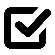 Заявка пометиться красным если «отказать» - .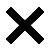 Заявки, помеченные красным цветом – заявки, которым отказано;Заявки, помеченные желтым цветом – принятые заявки;Заявки, помеченные серым – данное время уже занято (при заполнении расписания на главной странице).Чтобы посмотреть и редактировать расписание (расписание доступно для заполнения на 30 дней вперед):нажмите кнопку «на главную»;выберите нужное муниципальное образование;выберите нужную дату;при желании выберите категорию объекта.В открывшемся списке доступное для редактирования расписание помечено желтым цветом (можно редактировать расписание только своей организации).Чтобы отредактировать описание зала нажмите кнопку -  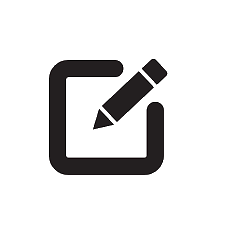 Для редактирования доступны:Название зала;Площадь;Пропускная способность.Для заполнения расписания:Выберите и нажмите на нужное время;При необходимости в появившемся поле напишите краткое описание (например, для каких целей будет использоваться зал в выбранное время). Важно – поле ограничено длиной в 10 символов.Нажмите кнопку «Сохранить». Допускается перед сохранением заполнить все нужные ячейки для соответствующего зала.ИНСТРУКЦИЯ ДЛЯ КООРДИНАТОРОВ:Для координатора доступны все действия, описанные выше, но для всех организаций, находящихся в соответствующем муниципальном образовании.ИНСТРУКЦИЯ ДЛЯ ПОЛЬЗОВАТЕЛЕЙ:Перейти на сайт https://rcoko.sakhalin.gov.ru/schools/Выберите нужное муниципальное образование.Выберите нужную дату.При желании выберите категорию объекта.Выберите и нажать нужное время.В открывшейся странице введите свои данные в соответствующие поля.Нажмите кнопку «Отправить».На этой же странице будет отображаться статус заявки («заявка получена», «заявка принята», «заявка отклонена»).Если заявка будет принята, в расписании в соответствующей ячейке время, указанное в заявке, отобразится «занятым» (пометиться желтым цветом).